Poniedziałek, 20 kwietnia Temat: Rzeki wczesną wiosną. Cele: przypomnienie wiadomości o jednostce - objętości 1 litr, rozwiązywanie zadań tekstowych, samodzielne szukanie w tekście odpowiedzi na pytania: jak dochodzi do powodzi i jak można im zapobiegać, ćwiczenia w pisaniu.  1 Rozwiąż rebus, nożyczki pokazują, co należy „wyciąć”. 	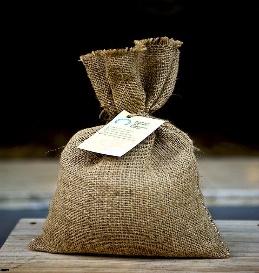 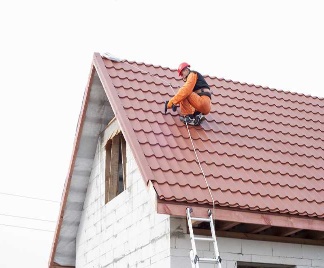 2 Przypomnienie jednostki mierzenia objętości – 1 litr, 1 l. Obejrzyj rysunek w czytance na stronie 120. Są tam przypomniane pojęcia: litr , pół litra i ćwierć litra. 1 l to jednostka do mierzenia objętości płynów. Zobacz, jak rozlać 1 litr wody do mniejszych pojemników. https://www.youtube.com/watch?v=7Ox5hQidp8Q Jeśli obejrzałeś rysunek oraz film, to  z pewnością wykonasz zadanie 2 i 3 na stronie 18 w ćwiczeniach do matematyki.          3 Kolejne zadania do wykonania to zadania 4, 5 i 6 na stronie 19. Pamiętaj, że wykonując obliczenia możesz stosować czasami albo dodawanie albo mnożenie. Licz, tak jak jest Ci wygodniej. Sprawdź swoją wiedzę, test ma jedną stronę, łącz w pary podpis z rysunkiem, a potem sprawdź. Powodzenia! https://learningapps.org/10114463  Dla tych, którzy lubią liczyć zadanie 7 na stronie 19.  4 Dowiedz się z tekstu „Rzeka wczesną wiosną”, czytanka, strona 44 - 45, w jaki sposób dochodzi do powodzi oraz jak można zapobiegać powodziom. Po przeczytaniu wykonaj zadanie 2 w ćwiczeniach do języka polskiego strona 38. Następnie w zeszycie do języka polskiego napisz temat:  Rzeki wczesną wiosną. Potem napisz jakie płyny mają następujące kolory: czerwony –niebieski –zielony - pomarańczowy -    przykład, kolor biały – mleko    Zachowaj to zadanie w zeszycie, a jeśli możesz przyślij mi zdjęcie.  Jeśli masz materiały, możesz wykonać tratwę pokazaną w ćwiczeniach do języka polskiego na stronie 39. Powodzenia! rek        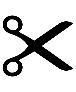 ch 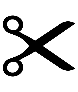 